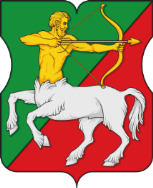 СОВЕТ ДЕПУТАТОВмуниципального округаБУТЫРСКИЙР Е Ш Е Н И Е22.06.2023 № 01-04/11-3 							ПРОЕКТО согласовании установки ограждающих устройств на придомовой территории многоквартирного дома по адресу: Огородный проезд, д. 19, к. 2В соответствии с пунктом 5 части 2 статьи 1 Закона города Москвы от 11 июля 2012 года № 39 «О наделении органов местного самоуправления муниципальных округов в городе Москве отдельными полномочиями города Москвы», постановлением Правительства Москвы от 2 июля 2013 года №428-ПП «О порядке установки ограждений на придомовых территориях в городе Москве» Совет депутатов муниципального округа Бутырский решил:1. Согласовать установку ограждающих устройств на придомовой территории многоквартирного дома по адресу: Огородный проезд, д. 19, к. 2 (приложение).2. Направить настоящее решение в Департамент территориальных органов исполнительной власти города Москвы, управу Бутырского района города Москвы и лицу, уполномоченному на представление интересов собственников помещений в многоквартирном доме по вопросам, связанным с установкой ограждающего устройства. 3. Опубликовать настоящее решение в бюллетене «Московский муниципальный вестник» и разместить на официальном сайте www.butyrskoe.ru.4. Контроль за выполнением настоящего решения возложить на главу муниципального округа Н.В. Шкловскую Глава муниципального округа Бутырский                        Н.В. ШкловскаяПриложение к решению Совета депутатов муниципального округа Бутырский от 22.06.2023 № 01-04/11-3Проект размещения ограждающих устройств на придомовой территории многоквартирного дома по адресу: Огородный проезд, д. 19, к. 2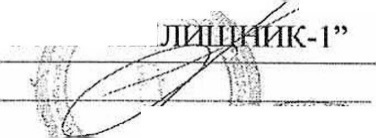 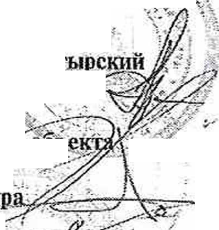 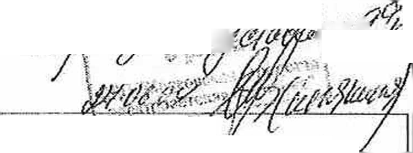 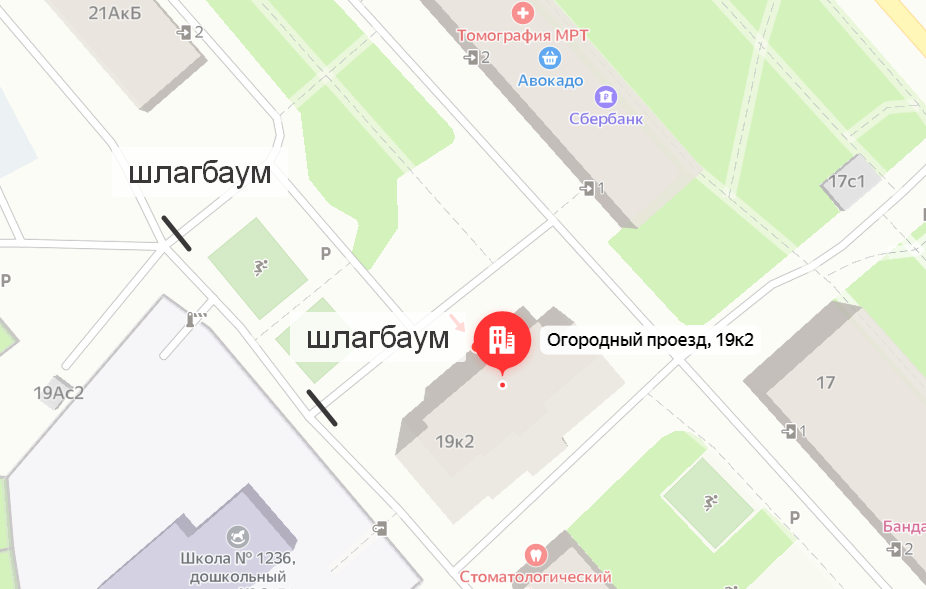 